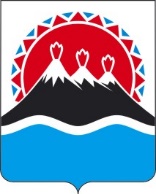  П О С Т А Н О В Л Е Н И ЕРЕГИОНАЛЬНОЙ СЛУЖБЫ ПО ТАРИФАМ И ЦЕНАМ  КАМЧАТСКОГО КРАЯ                   г. Петропавловск-КамчатскийВ  соответствии  с Федеральным законом Российской Федерации от 24.06.1998 № 89-ФЗ «Об отходах производства и потребления», постановлениями Правительства Российской Федерации  от 16.05.2016 № 424 «Об утверждении порядка разработки, согласования, утверждения и корректировки инвестиционных и производственных программ в области обращения с твердыми коммунальными отходами, в том числе порядка определения плановых и фактических значений показателей эффективности объектов, используемых для обработки, обезвреживания и захоронения твердых коммунальных отходов», от 30.05.2016 № 484 «О ценообразовании в области обращения с твердыми коммунальными отходами», приказом ФАС России от 21.11.2016 № 1638/16 «Об утверждении Методических указаний по расчету регулируемых тарифов в области обращения с твердыми коммунальными отходами», постановлением Правительства Камчатского края от 19.12.2008 
№ 424-П «Об утверждении Положения о Региональной службе по тарифам и ценам Камчатского края», протоколом Правления Региональной службы по тарифам и ценам Камчатского края от ХХ.11.2021 № ХХ и на основании обращения и представленных документов ГУП «Спецтранс» от 03.11.2021 № 4194 (рег. № 90/3148 от 03.11.2021)ПОСТАНОВЛЯЮ:1. Внести в приложения 1, 3 к постановлению Региональной службы по тарифам и ценам Камчатского края от 29.11.2019 № 269 «Об утверждении тарифов на захоронение твердых коммунальных отходов ГУП «Спецтранс» по Петропавловск - Камчатскому городскому округу на 2020-2024 годы» изменения, изложив их в редакции согласно приложениям 1, 2 к настоящему постановлению. 2. Настоящее постановление вступает в силу через десять дней после дня его официального опубликования.Приложение 1к постановлению Региональной службы по тарифам и ценам Камчатского краяот ХХ.11.2021 № ХХ«Приложение 1к постановлению Региональной службы по тарифам и ценам Камчатского краяот 29.11.2019 № 269»Производственная программа ГУП «Спецтранс» в сфере захоронения твердых коммунальных отходов  по Петропавловск - Камчатскому городскому округу на 2020-2024 годыРаздел 1. Паспорт регулируемой организацииРаздел 2. Планируемый объем (масса) захоронения твердых коммунальных отходов2.1. Объем твердых коммунальных отходов2.2. Масса твердых коммунальных отходовРаздел 3. Перечень мероприятий производственной программыРаздел 4. Объем финансовых потребностей, необходимых для реализации производственной программы в сфере захоронения твердых коммунальных отходовРаздел 5. График реализации мероприятий производственной программы Раздел 6. Показатели эффективности объектов захоронения твердых коммунальных отходов».Приложение 2к постановлению Региональной службы по тарифам и ценам Камчатского края от 27.11.2020 № 230«Приложение 3к постановлению Региональной службы по тарифам и ценам Камчатского края от 29.11.2019 № 269»Тарифы на захоронение твердых коммунальных отходов ГУП «Спецтранс» по Петропавловск - Камчатскому городскому округу на 2020 – 2024 годы с календарной разбивкой                                                                                                                                                             ».[Дата регистрации]№[Номер документа]О внесении изменений в приложения 1, 3 к постановлению Региональной службы по тарифам и ценам Камчатского края от 29.11.2019 
№ 269 «Об утверждении тарифов на захоронение твердых коммунальных отходов ГУП «Спецтранс» по Петропавловск - Камчатскому городскому округу на 2020-2024 годы»Врио руководителя[горизонтальный штамп подписи 1]В.А.ГубинскийНаименованиерегулируемой организацииАдресРуководитель организацииРуководитель организацииРуководитель организацииКонтактныйтелефонНаименованиерегулируемой организацииАдресДолжностьДолжностьФ.И.О.КонтактныйтелефонГУП «Спецтранс»683001,г. Петропавловск-Камчатский,ул. Высотная, 32аДиректорДиректорКомаровСергейВасильевич(84152)42-23-76Наименованиеоргана регулированияАдресРуководитель организацииРуководитель организацииРуководитель организацииКонтактныйтелефонНаименованиеоргана регулированияАдресДолжностьФ.И.О.Ф.И.О.КонтактныйтелефонРегиональная служба по тарифам и ценамКамчатского края683003,г. Петропавловск-Камчатский,ул. Ленинградская, 118РуководительРуководительГубинский Владимир Александрович(84152)42-83-81№  
п/пПоказатели           
производственной программыЕд.     
изм.2020 год2021 год2022 год2023 год2024 год№  
п/пПоказатели           
производственной программыЕд.     
изм.2020 год123456781. Объем твердых коммунальных отходов                  тыс. м3520,542670,857670,857670,857670,8571.1в пределах норматива по накоплениютыс. м3520,542670,857670,857670,857670,8571.2сверх норматива по накоплениютыс. м3-----2.По видам твердых коммунальных отходовтыс. м3520,542670,857670,857670,857670,8572.1Сортированныетыс. м3380,678595,127595,127595,127595,1272.2Несортированныетыс. м3-7,4227,4227,4227,4222.3Крупногабаритныетыс. м3139,86568,30868,30868,30868,3083.По классам опасноститыс. м3520,542670,857670,857670,857670,8573.14 класс опасноститыс. м3-7,4227,4227,4227,4223.25 класс опасноститыс. м3520,542663,435663,435663,435663,435№  
п/пПоказатели           
производственной программыЕд.     
изм.2020 год2021 год2022 год2023 год2024 год№  
п/пПоказатели           
производственной программыЕд.     
изм.2020 год123456781. Объем твердых коммунальных отходов                  тыс. тн.104,108134,171134,171134,171134,1711.1в пределах норматива по накоплениютыс. тн.104,108134,171134,171134,171134,1711.2сверх норматива по накоплениютыс. тн.-----2.По видам твердых коммунальных отходовтыс. тн.104,108134,171134,171134,171134,1712.1Сортированныетыс. тн.76,135119,025119,025119,025119,0252.2Несортированныетыс. тн.-1,4841,4841,4841,4842.3Крупногабаритныетыс. тн.27,97313,66213,66213,66213,6623.По классам опасноститыс. тн.104,108134,171134,171134,171134,1713.14 класс опасноститыс. тн.-1,4841,4841,4841,4843.25 класс опасноститыс. тн.104,108132,687132,687132,687132,687№  
п/пНаименование 
мероприятияСрок реализации мероприятийФинансовые потребности 
на реализацию
мероприятий, тыс. руб.№  
п/пНаименование 
мероприятияСрок реализации мероприятийФинансовые потребности 
на реализацию
мероприятий, тыс. руб.12341.Текущий и (или) капитальный ремонт объектов, используемых для захоронения твердых коммунальных отходов2020 год-1.Текущий и (или) капитальный ремонт объектов, используемых для захоронения твердых коммунальных отходов2021 год-1.Текущий и (или) капитальный ремонт объектов, используемых для захоронения твердых коммунальных отходов2022 год-2023 год-2024 год-2.Текущая эксплуатация объектов захоронения твердых коммунальных отходов2020 год13381,882.Текущая эксплуатация объектов захоронения твердых коммунальных отходов2021 год17688,312.Текущая эксплуатация объектов захоронения твердых коммунальных отходов2022 год18194,372.Текущая эксплуатация объектов захоронения твердых коммунальных отходов2023 год18732,932.Текущая эксплуатация объектов захоронения твердых коммунальных отходов2024 год19287,42№  
п/пПоказателиГодтыс. руб.12341.Необходимая валовая выручка2020 год16109,892.Необходимая валовая выручка2021 год22724,323.Необходимая валовая выручка2022 год26689,344.Необходимая валовая выручка2023 год32292,345.Необходимая валовая выручка2024 год37097,16№п/пНаименование мероприятияГодСрок выполнения мероприятий производственной программы (тыс. руб.)Срок выполнения мероприятий производственной программы (тыс. руб.)Срок выполнения мероприятий производственной программы (тыс. руб.)Срок выполнения мероприятий производственной программы (тыс. руб.)№п/пНаименование мероприятияГод1 квартал2 квартал3 квартал4 квартал12345671.Текущий и (или) капитальный ремонт объектов, используемых для захоронения твердых коммунальных отходов2020 год----1.Текущий и (или) капитальный ремонт объектов, используемых для захоронения твердых коммунальных отходов2021 год----1.Текущий и (или) капитальный ремонт объектов, используемых для захоронения твердых коммунальных отходов2022 год----1.Текущий и (или) капитальный ремонт объектов, используемых для захоронения твердых коммунальных отходов2023 год----1.Текущий и (или) капитальный ремонт объектов, используемых для захоронения твердых коммунальных отходов2024 год----2.Текущая эксплуатация объектов захоронения твердых коммунальных отходов2020 год3345,473345,473345,473345,472.Текущая эксплуатация объектов захоронения твердых коммунальных отходов2021 год4422,084422,084422,074422,082.Текущая эксплуатация объектов захоронения твердых коммунальных отходов2022 год4548,594548,594548,594548,602.Текущая эксплуатация объектов захоронения твердых коммунальных отходов2023 год4683,234683,234683,234683,242.Текущая эксплуатация объектов захоронения твердых коммунальных отходов2024 год4821,854821,854821,864821,86№  
п/пНаименование показателяЕд.     
изм.2020 год2021 год2022 год2023 год2024 год123456781.Доля проб подземных вод, почвы и воздуха, отобранных по результатам производственного экологического контроля, не соответствующих установленным требованиям, в общем объеме таких проб %000002.Количество возгораний твердых коммунальных отходов в расчете на единицу площади объекта, используемого для захоронения твердых коммунальных отходовшт/га00000№ п/пПериод регулированияПериод регулированияТариф на захоронение твердых коммунальных отходов, без НДСТариф на захоронение твердых коммунальных отходов, без НДС№ п/пгодпериодруб./куб.м.руб./тонна1234512020с 01.01.2020 по 30.06.202030,49152,4612020с 01.07.2020 по 31.12.202031,40157,0222021с 01.01.2021 по 30.06.202131,40157,0222021с 01.07.2021 по 31.12.202136,34181,7232022с 01.01.2022 по 30.06.202236,34181,7232022с 01.07.2022 по 31.12.202243,22216,1242023с 01.01.2023 по 30.06.202343,22216,1242023с 01.07.2023 по 31.12.202353,05265,2452024с 01.01.2024 по 30.06.202453,05265,2452024с 01.07.2024 по 31.12.202457,55287,75